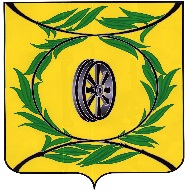 ФИНАНСОВОЕ УПРАВЛЕНИЕКАРТАЛИНСКОГО МУНИЦИПАЛЬНОГО РАЙОНАП Р И К А З от «31» декабря 2019 г.   							      № 200«О Порядке исполнения решенийФинансового управления Карталинского муниципального района о применениибюджетных мер принуждения,решений об изменении (отмене)указанных решений»	В соответствии с пунктом 2 статьи 306.3 Бюджетного кодекса Российской Федерации, статьей 8 Положения о бюджетном процессе в Карталинском муниципальном районе, Постановлением Правительства Российской Федерации от 07.02.2019 г. № 91 «Об утверждении Правил принятия финансовыми органами решений о применении бюджетных мер принуждения, решений об изменении решений о применении бюджетных мер принуждения, решений об отмене решений о применении бюджетных мер принуждения или решений об отказе в применении бюджетных мер принуждения»ПРИКАЗЫВАЮ:1. Утвердить прилагаемый Порядок исполнения решений Финансового управления Карталинского муниципального района о применении бюджетных мер принуждения, решений об изменении (отмене) указанных решений.2. Контроль за выполнением настоящего приказа оставляю за собой.Заместитель главы Карталинского муниципального района – начальникФинансового управления                                        Д.К.ИшмухамедоваУТВЕРЖДЕНприказом Финансовогоуправления Карталинского муниципального районаот 31.12.2019 г. №200 Порядокисполнения решений Финансового управленияКарталинского муниципального района о применении бюджетных мер принуждения, решений об изменении (отмене) указанных решенийI. Общие положенияНастоящий Порядок исполнения решений Финансового управления Карталинского муниципального района о применении бюджетных мер принуждения, решений об изменении (отмене) указанных решений (далее именуется – Порядок) разработан в соответствии с пунктом 2 статьи 306.3 Бюджетного кодекса Российской Федерации, статьей 8 Положения о бюджетном процессе в Карталинском муниципальном районе, Правилами принятия финансовыми органами решений о применении бюджетных мер принуждения, решений об изменении решений о применении бюджетных мер принуждения, решений об отмене решений о применении бюджетных мер принуждения или решений об отказе в применении бюджетных мер принуждения, утвержденными Постановлением Правительства Российской Федерации от 07.02.2019 г. № 91 (далее именуются – Правила), и устанавливает правила исполнения решений Финансового управления Карталинского муниципального района (далее именуется – Финуправление) о применении бюджетных мер принуждения к финансовым органам поселений и главным администраторам (администраторам) средств бюджетов бюджетной системы Российской Федерации, которым предоставлены межбюджетные субсидии, субвенции и иные межбюджетные трансферты, имеющие целевое назначение, решений об изменении решения о применении бюджетных мер принуждения (далее именуются – решения об изменении) и решений об отмене решения о применении бюджетных мер принуждения (далее именуются – решения об отмене).Решения о применении бюджетных мер принуждения, решения об отказе в применении бюджетных мер принуждения, решения об изменении, решения об отмене принимаются Финуправлением в случаях и порядке, установленными Правилами, в форме приказа по формам согласно приложениям 1 – 6 к настоящему Порядку, составляемого в двух экземплярах, один из которых направляется в Управление Федерального казначейства по Челябинской области (далее – УФК по Челябинской области), а второй хранится в Финуправлении.Выявление органами финансового контроля бюджетного нарушения, предусмотренного главой 30 Бюджетного кодекса Российской Федерации, влечет применение Финуправлением к участникам бюджетного процесса, указанным в пункте 1 Порядка, следующих бюджетных мер принуждения:бесспорное взыскание суммы средств, предоставленных из районного бюджета другому бюджету бюджетной системы Российской Федерации (далее – бюджету-должнику);бесспорное	взыскание	суммы	платы	за	пользование	бюджетнымисредствами, предоставленными из районного бюджета бюджету-должнику; бесспорное взыскание пеней за несвоевременный возврат средств районного бюджета;приостановление (сокращение) предоставления межбюджетных трансфертов (за исключением субвенций и дотаций на выравнивание бюджетной обеспеченности поселений).Бюджетная мера принуждения применяется на основании уведомленияприменении бюджетных мер принуждения органа финансового контроля (далее именуется – уведомление).Финуправление вправе направить в орган финансового контроля запрос об уточнении сведений, содержащихся в уведомлении.Решение о применении бюджетной меры принуждения (об отказе в применении бюджетной меры) подлежит принятию Финуправлением в течение 30 календарных дней после получения уведомления или уведомления, содержащего уточненные сведения, и исполнению в срок до одного года со дня принятия указанного решения.По решению Финуправления срок исполнения бюджетной меры принуждения, указанный в абзаце третьем настоящего пункта, может быть продлен в случаях и на условиях, установленных Финуправлением в соответствии с Постановлением Правительства Российской Федерации от 24.10.2018 г. № 1268 «Об утверждении общих требований к установлению случаев и условий продления срока исполнения бюджетной меры принуждения».Решение об изменении или решение об отмене принимается Финуправлением в отношении ранее принятых Финуправлением решений о применении бюджетных мер принуждения в случаях, установленных соответственно пунктами 10 или 11 Правил.Решение об изменении или решение об отмене принимается Финуправлением не позднее 30 календарных дней со дня поступления в Финуправление информации, предусмотренной абзацем вторым пункта 10 или абзацем первым пункта 11 Правил.Решения о применении бюджетных мер принуждения, решения об изменении, решения об отмене направляются УФК по Челябинской области, копии соответствующих решений – органам финансового контроля, направившим уведомления и объектам контроля, указанным в соответствующих решениях.При подготовке Финуправлением решений о применении бюджетных мер принуждения, решений об отказе в применении бюджетных мер принуждения, решений об изменении, решений об отмене в отношении межбюджетных трансфертов, предоставляемых из районного бюджета, ответственным исполнителем является сводный отдел исполнения районного и консолидированного бюджетов Финуправления.При подготовке Финуправлением решений о применении бюджетных мер принуждения, решений об отказе в применении бюджетных мер принуждения, решений об изменении, решений об отмене в отношении бюджетных кредитов, предоставленных из районного бюджета, ответственным исполнителем является отдел учета и отчетности районного и консолидированного бюджетов Финуправления.Порядок исполнения решения Финуправленияприменении бюджетных мер принуждения в виде бесспорного взыскания суммы средств, предоставленных из районного бюджета, и (или)суммы платы за пользование указанными средствами и пеней за ихнесвоевременный возвратФинуправление в течение трех рабочих дней с даты принятия решения о применении бюджетной меры принуждения в виде бесспорного взыскания суммы средств, предоставленных из районного бюджета, и (или) суммы платы за пользование указанными средствами и пеней за их несвоевременный возврат (далее именуется – решение о взыскании) уведомляет УФК по Челябинской области путем направления приказа о принятом решении, а также главного распорядителя средств районного бюджета, предоставившего средства из районного бюджета, объект контроля, указанный в решении о взыскании, и орган финансового контроля – путем направления копий приказа о принятом решении.УФК по Челябинской области осуществляет перечисление взысканных сумм в районный бюджет в пределах сумм поступлений текущего операционного дня, подлежащих перечислению в районный бюджет, в срок, установленный в соответствии с правилами учета Федеральным казначейством поступлений в бюджетную систему Российской Федерации и их распределениямежду бюджетами бюджетной системы Российской Федерации, установленными нормативным правовым актом Российской Федерации.В случае недостаточности сумм поступлений текущего операционного дня, подлежащих перечислению в соответствующий бюджет, взыскание осуществляется в последующие операционные дни в пределах сумм поступлений, подлежащих перечислению в соответствующий бюджет, до полного исполнения решения о взыскании.В случае перечисления объектом контроля, совершившем бюджетное нарушение, в районный бюджет части суммы средств либо суммы средств в полном объеме, использованных с нарушением условий предоставления бюджетного кредита или использованных не по целевому назначению, информация о возврате объектом контроля, допустившем бюджетное нарушение, с указанием суммы возвращенных средств и приложением подтверждающих документов направляется в Финуправление.10. Операции по исполнению решения о взыскании осуществляются УФК по Челябинской области на основании Справки органа Федерального казначейства (код формы по КФД 0531453) (далее именуется – Справка) по форме согласно приложению 4 к Порядку учета Федеральным казначейством поступлений в бюджетную систему Российской Федерации и их распределения между бюджетами бюджетной системы Российской Федерации, утвержденному приказом Министерства финансов Российской Федерации от 18.12.2013 г. № 125н.Копия Справки не позднее следующего рабочего дня за днем ее исполнения направляется УФК по Челябинской области в Финуправление из бюджета которого было осуществлено взыскание средств, для дальнейшего отражения в бюджетном учете.11. Суммы, взысканные в соответствии с настоящим Порядком, отраженные на лицевом счете администратора доходов бюджета, открытого Финуправлению по коду бюджетной классификации для перечисления средств по решениям о взыскании, подлежат уточнению на основании Уведомления об уточнении вида и принадлежности платежа (код формы по КФД 0531809), представленного соответствующим финансовым органом поселения в установленном порядке на:соответствующий код классификации источников финансирования дефицита местного бюджета (на соответствующий код классификации расходов бюджетов – в части платы за пользование бюджетными кредитами, и (или) пеней за несвоевременный возврат);соответствующий код классификации доходов бюджета по возврату бюджетами бюджетной системы Российской Федерации остатков субсидий, субвенций и иных межбюджетных трансфертов, имеющих целевое назначение, прошлых лет, в случае необходимости установления кода главного администратора доходов по возврату.Суммы, зачисленные в районный бюджет, отраженные на лицевом счете администратора доходов бюджета, открытого Финуправлению, по коду бюджетной классификации для зачисления по решениям о взыскании средств, подлежат уточнению на основании уведомления об уточнении в установленном порядке на:соответствующий код классификации источников финансирования дефицита районного бюджета (на соответствующий код классификации доходов бюджетов Российской Федерации - в части платы за пользование бюджетными кредитами, и (или) пеней за несвоевременный возврат);соответствующий код классификации доходов районного бюджета от возврата бюджетами бюджетной системы Российской Федерации остатков субсидий, субвенций и иных межбюджетных трансфертов, имеющих целевое назначение, прошлых лет, в случае необходимости установления кода главного администратора доходов от возврата.целях выполнения условий по сопоставимости взаимосвязанных показателей при формировании бюджетной отчетности администраторам бюджетных средств следует обеспечить отражение вышеуказанных уточнений поступлений в бюджетной отчетности за финансовый (отчетный) год, в котором осуществлено взыскание.12. Операции по взысканию сумм межбюджетных трансфертов, предоставленных из районного бюджета, бюджетных кредитов, платы за пользование ими и (или) пеней за несвоевременный возврат, предусмотренные настоящим Порядком, отражаются на лицевых счетах соответствующих финансовых органов поселений, администраторов источников финансирования дефицита бюджета, получателей бюджетных средств.Порядок исполнения решения Финуправление о применении бюджетных мер принуждения в виде приостановления (сокращения)межбюджетных трансфертов13. При принятии Финуправлением решения о применении бюджетной меры принуждения в виде приостановления предоставления межбюджетных трансфертов из районного бюджета (за исключением субвенций и дотаций на выравнивание бюджетной обеспеченности поселений) (далее именуется – решение о приостановлении) Финуправление в течение трех рабочих дней с даты принятия указанного решения уведомляет УФК по Челябинской области путем направления приказа о принятом решении, а также главного распорядителя средств районного бюджета, предоставившего средства из районного бюджета, соответствующий финансовый орган поселения, объект контроля, указанный в решении о приостановлении, и орган финансового контроля – путем направления копий приказа о принятом решении.14. Приостановление предоставления межбюджетных трансфертов из районного бюджета бюджету-должнику, установленных решением о приостановлении с определением даты, реализуется соответствующим главным распорядителем средств районного бюджета, УФК по Челябинской области и Финуправлением путем прекращения осуществления операций по перечислению из районного бюджета другому бюджету бюджетной системы Российской Федерации межбюджетных трансфертов, прекращения санкционирования операций по перечислению указанных межбюджетных трансфертов из районного бюджета бюджету-должнику, выставления запрета на проведение расходов по соответствующим бюджетным строкам в автоматизированной системе «АЦК-Финансы» (блокировка строки).15. Приостановление предоставления межбюджетных трансфертов из районного бюджета бюджету-должнику производится не позднее чем через два рабочих дня с даты получения решения о приостановлении.16. При принятии Финуправлением решения о применении бюджетной меры принуждения в виде сокращения предоставления межбюджетных трансфертов из районного бюджета (за исключением субвенций и дотаций на выравнивание бюджетной обеспеченности поселений) (далее – решение о сокращении) Финуправление в течение трех рабочих дней с даты принятия указанного решения уведомляет УФК по Челябинской области путем направления приказа о принятом решении, а также главного распорядителя средств районного бюджета, предоставившего средства из районного бюджета, соответствующий финансовый орган поселения, объект контроля, указанный в решении о сокращении, и орган финансового контроля – путем направления копий приказа о принятом решении.Сокращение предоставления межбюджетных трансфертов из районного бюджета другому бюджету бюджетной системы Российской Федерации реализуется путем внесения изменений в сводную бюджетную роспись районного бюджета, предусматривающее уменьшение бюджетных ассигнований главному распорядителю средств районного бюджета, предоставляющему межбюджетные трансферты, подлежащие уменьшению, с последующим внесением соответствующих изменений в решение о бюджете на текущий финансовый год и на плановый период и иные соответствующие правовые акты района, а также изменение бюджетной росписи главного распорядителя средств районного бюджета, предусматривающее сокращение бюджетных ассигнований соответствующему получателю межбюджетных трансфертов.IV. Порядок исполнения решения Финуправления об изменении (отмене) решения о применении бюджетных мер принужденияПри принятии решения об изменении Финуправление в течение трех рабочих дней с даты принятия указанного решения уведомляет УФК по Челябинской области путем направления приказа о принятом решении об изменении, а также главного распорядителя средств районного бюджета, предоставившего средства из районного бюджета, соответствующий финансовый орган поселения, объект контроля, указанный в решении, в которое вносятся изменения, и орган финансового контроля – путем направления копий приказа принятом решении.случае принятия решения об изменении в части продления срока исполнения бюджетной меры принуждения в соответствии с постановлением Правительства Российской Федерации от 24.10.2018 г. № 1268 «Об утверждении общих требований к установлению случаев и условий продления срока исполнения бюджетной меры принуждения» исполнение решения о применении бюджетной меры принуждения реализуется в течение срока, указанного в решении об изменении.случае принятия решения об изменении в связи с перечислением объектом контроля части суммы средств, использованных с нарушением условий предоставления бюджетного кредита или использованных не по целевому назначению, исполнение решения о применении бюджетной меры принуждения реализуется на сумму, указанную в решении об изменении.При принятии решения об отмене Финуправление в течение трех рабочих дней с даты принятия указанного решения уведомляет УФК по Челябинской области путем направления приказа о принятом решении об отмене, а также главного распорядителя средств районного бюджета, предоставившего средства из районного бюджета, соответствующий финансовый орган, объект контроля, указанный в отменяемом решении, и орган финансового контроля – путем направления копий приказа о принятом решении.Решение об отмене решения о взыскании реализуется УФК по Челябинской области в соответствии с Порядком учета Федеральным казначейством поступлений в бюджетную систему Российской Федерации и их распределения между бюджетами бюджетной системы Российской Федерации, утвержденным приказом Министерства финансов Российской Федерации от 18.12.2013 г. № 125н.Решение об отмене решения о приостановлении реализуется главным распорядителем средств районного бюджета, УФК по Челябинской области и Финуправлением путем возобновления осуществления операций по перечислению из районного бюджета другому бюджету бюджетной системы Российской Федерации межбюджетных трансфертов, санкционирования операций по перечислению указанных межбюджетных трансфертов из районного бюджета бюджету-должнику, разрешения проведения расходов по соответствующим бюджетным строкам в автоматизированной системе «АЦК-Финансы» (снятие блокировки строки).Возобновление проведения операций по перечислению межбюджетных трансфертов из районного бюджета бюджету-должнику производится УФК по Челябинской области не позднее чем через два рабочих дня со дня получения указанного решения, Финуправлением и главным распорядителем средств районного бюджета – не позднее следующего рабочего дня со дня получения указанного приказа.ПРИЛОЖЕНИЕ 1к Порядку исполнения решенияФинансового управления Карталинского муниципального района о применении бюджетных мер принуждения, решений об изменении (отмене) указанных решенийФИНАНСОВОЕ УПРАВЛЕНИЕКАРТАЛИНСКОГО МУНИЦИПАЛЬНОГО РАЙОНАПРИКАЗО бесспорном взыскании суммысредств, предоставленных из	районного бюджета другомубюджету бюджетной систем Российской Федерации, платыза пользование ими и (или) пенейза несвоевременный возврат средстврайонного бюджетасоответствии со статьями 306.2 и 306.3 Бюджетного кодекса Российской Федерации, Постановлением Правительства Российской Федерации от 07 февраля 2019 г. № 91 «Об утверждении Правил принятия финансовыми органами решений о применении бюджетных мер принуждения, решений об изменении решений о применении бюджетных мер принуждения, решений об отмене решений о применении бюджетных мер принуждения или решений об отказе в применении бюджетных мер принуждения», приказом Финансового управления Карталинского муниципального района от «__» __________ 20__ г. № __ «О порядке исполнения решения Финансового управления Карталинского муниципального района применении бюджетных мер принуждения, решений об изменении (отмене) указанных решений» и на основании уведомления от «__» ____________ 20__ г.____________________________________________________________________(указывается орган финансового контроля, направивший уведомление)в связи с выявлением факта _____________________________________________________________________________________________________________________(указывается вид бюджетного нарушения, за совершение которого предусмотрено применение бюджетных мер принуждения)ПРИКАЗЫВАЮ:1. Применить бюджетную меру принуждения к ______________________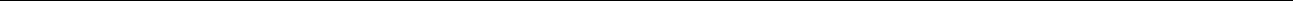 ________________________________________________________________________________________________(указывается объект контроля, совершивший бюджетное нарушение)путем бесспорного взыскания средств за счет доходов, подлежащих зачислению в бюджет: ___________________________________________________________,                          (указывается наименование бюджета бюджетной системы Российской Федерации)целях перечисления взысканных средств в районный бюджет в сумме______________   рублей, по   состоянию   на «___» __________   20__   г.администратор доходов бюджета -___________________________________,(указывается наименование, ИНН/КПП)код	бюджетной	классификации	__________________,код	ОКТМО ________.Получателем взысканных средств является главный администратор доходов районного бюджета -_______________________________________(указывается наименование, ИНН/КПП)код бюджетной классификации ____________________, код цели_______.Установить срок исполнения бюджетной меры принуждения, указанной в пункте 1 настоящего Приказа, – __________ год (месяц, месяцев) со дня принятия настоящего Приказа.Отделу ________________________________ Финансового управления Карталинского муниципального района (Ф.И.О.) направить:а) настоящий Приказ Управлению Федерального казначейства по Челябинской области;б) копии настоящего Приказа:_______________________________________________________________;(указывается орган финансового контроля, направивший уведомление)_______________________________________________________________;(указывается объект контроля, совершивший бюджетное нарушение)_______________________________________________________________;(указывается главный распорядитель средств районного бюджета)_______________________________________________________________.(указывается соответствующий финансовый орган поселения)4.	Контроль	за	выполнением	настоящего	Приказа	возложить	на_______________________________________________________________.5. Настоящий Приказ вступает в силу с _________________________.ПРИЛОЖЕНИЕ 2к Порядку исполнения решенийФинансового управления Карталинского муниципального района о применено применении бюджетных мер принуждения, решений об изменении(отмене) указанных решенийФИНАНСОВОЕ УПРАВЛЕНИЕКАРТАЛИНСКОГО МУНИЦИПАЛЬНОГО РАЙОНАПРИКАЗО приостановлении предоставления межбюджетныхтрансфертов (за исключением субвенцийи дотаций на выравнивание бюджетнойобеспеченности поселений) из районного бюджетасоответствии со статьями 306.2 и 306.3 Бюджетного кодекса Российской Федерации, Постановлением Правительства Российской Федерации от 07 февраля 2019 г. № 91 «Об утверждении Правил принятия финансовыми органами решений о применении бюджетных мер принуждения, решений об изменении решений о применении бюджетных мер принуждения, решений об отмене решений о применении бюджетных мер принуждения или решений об отказе в применении бюджетных мер принуждения», приказом Министерствафинансов Челябинской области	от «__» __________ 20__ г. № __«О порядке исполнения решений Финансового управления Карталинского муниципального района о применении бюджетных мер принуждения, решений об изменении (отмене) указанных решений» и на основании уведомления от «__» _______________ 20__ г.__________________________________________________________________(указывается орган финансового контроля, направивший уведомление)в связи с выявлением факта ______________________________________________________________________________________________________________________________________(указывается вид бюджетного нарушения, за совершение которого предусмотрено применение бюджетных мер принуждения)ПРИКАЗЫВАЮ:1. Применить бюджетную меру принуждения к ____________________________________________________________________________________________________________________(указывается объект контроля, совершивший бюджетное нарушение)путем	приостановления	с «__»	___________	20__	г.	предоставлениябюджету__________________________________________________________________(указывается наименование бюджета бюджетной системы Российской Федерации)__________________________________________________________________.(указывается название и код классификации расходов соответствующего межбюджетного трансферта, код цели)2.	Главному	распорядителю	средств	районного	бюджета	-__________________________________________________________________(указывается наименование главного распорядителя средств районного бюджета)прекратить осуществление операций по перечислению межбюджетных трансфертов, указанных в пункте 1 настоящего Приказа.Управлению Федерального казначейства по Челябинской области, отделу казначейского исполнения бюджета Финуправления (Ф.И.О.) прекратить осуществление операций по перечислению межбюджетных трансфертов, указанных в пункте 1 настоящего Приказа.Установить срок исполнения бюджетной меры принуждения, указанной в пункте 1 настоящего Приказа, – __________ год (месяц, месяцев) со дня принятия настоящего Приказа.Отделу ________________________________ Финансового управления Карталинского муниципального района (Ф.И.О.) направить:а) настоящий Приказ Управлению Федерального казначейства по Челябинской области;б) копии настоящего Приказа:_______________________________________________________________;(указывается орган финансового контроля, направивший уведомление)_______________________________________________________________;(указывается объект контроля, совершивший бюджетное нарушение)_______________________________________________________________;(указывается главный распорядитель средств районного бюджета)_______________________________________________________________.(указывается соответствующий финансовый орган поселений)Контроль   за   выполнением   настоящего   Приказа   возложить   на_______________________________________________________________.Настоящий Приказ вступает в силу с _________________________.ПРИЛОЖЕНИЕ 3к Порядку исполнения решенийФинансового управления Карталинского муниципального района о применено применении бюджетных мер принуждения, решений об изменении (отмене) указанных решенийФИНАНСОВОЕ УПРАВЛЕНИЕКАРТАЛИНСКОГО МУНИЦИПАЛЬНОГО РАЙОНАПРИКАЗО сокращении предоставлениямежбюджетных трансфертов (за исключениемсубвенций и дотаций на выравнивание бюджетной обеспеченности поселений) из районного бюджетасоответствии со статьями 306.2 и 306.3 Бюджетного кодекса Российской Федерации, Постановлением Правительства Российской Федерации от 07 февраля 2019 г. № 91 «Об утверждении Правил принятия финансовыми органами решений о применении бюджетных мер принуждения, решений об изменении решений о применении бюджетных мер принуждения, решений об отмене решений о применении бюджетных мер принуждения или решений об отказе в применении бюджетных мер принуждения», приказом Финансового управления Карталинского муниципального района от «__» __________ 20__ г. № __ «О порядке исполнения решений Финансового управления Карталинского муниципального района о применении бюджетных мер принуждения, решений об изменении (отмене) указанных решений» и на основании уведомления от «__» _______________20__ г.____________________________________________________________________(указывается орган финансового контроля, направивший уведомление)в связи с выявлением факта ______________________________________________________________________________________________________________________________________(указывается вид бюджетного нарушения, за совершение которого предусмотрено применение бюджетных мер принуждения)ПРИКАЗЫВАЮ:1. Применить бюджетную меру принуждения к ___________________________________________________________________________________________ (указывается объект контроля, совершивший бюджетное нарушение)путем в 20__ г. предоставления бюджету_________________________________(указывается наименование бюджета бюджетной системы Российской Федерации)____________________________________________________________________(указывается название и код классификации расходов соответствующего межбюджетного трансферта)2.	Отделу____________________________________________	Финансового управления Карталинского муниципального района (Ф.И.О.), сводному отделу районного и консолидированного бюджетов (Ф.И.О.) обеспечить внесение соответствующих изменений в сводную бюджетную роспись районного бюджета.3.	Главному	распорядителю	средств	районного	бюджета	-__________________________________________________________________(указывается наименование главного распорядителя средств районного бюджета)обеспечить внесение соответствующих изменений в бюджетную роспись главного распорядителя средств районного бюджета.Установить срок исполнения бюджетной меры принуждения, указанной в пункте 1 настоящего Приказа, – __________ год (месяц, месяцев) со дня принятия настоящего Приказа.Отделу __________________________ Финансового управления Карталинского муниципального района (Ф.И.О.) направить:а) настоящий Приказ Управлению Федерального казначейства по Челябинской области;б) копии настоящего Приказа:_______________________________________________________________;(указывается орган финансового контроля, направивший уведомление)______________________________________________________________;(указывается объект контроля, совершивший бюджетное нарушение)_______________________________________________________________;(указывается главный распорядитель средств районного бюджета, предоставляющий межбюджетный трансферт)_______________________________________________________________.(указывается соответствующий финансовый орган поселения)6.	Контроль	за	выполнением	настоящего	Приказа	возложить	на_______________________________________________________________.Настоящий приказ вступает в силу с _________________________.ПРИЛОЖЕНИЕ 4к Порядку исполнения решенийФинансового управления Карталинского муниципального района о применено применении бюджетных мер принуждения, решений об изменении(отмене) указанных решенийФИНАНСОВОЕ УПРАВЛЕНИЕКАРТАЛИНСКОГО МУНИЦИПАЛЬНОГО РАЙОНАПРИКАЗОб отказе в применениибюджетной меры принуждениясоответствии со статьей 306.3 Бюджетного кодекса Российской Федерации, Постановлением Правительства Российской Федерации от 07.02.2019 г. № 91 «Об утверждении Правил принятия финансовыми органами решений о применении бюджетных мер принуждения, решений об изменении решений о применении бюджетных мер принуждения, решений об отмене решений о применении бюджетных мер принуждения или решений об отказе в применении бюджетных мер принуждения»ПРИКАЗЫВАЮ:Отказать в применении бюджетной меры принуждения по уведомлению от «___» ___________ 20__ г. _________________________________________________________________________________________________________(указывается орган финансового контроля, направивший уведомление)к______________________________________________________________(указывается объект контроля, указанный в уведомлении)В связи с: _______________________________________________________(указываются обстоятельства, послужившие основанием для отказа в принятии решения)____________________________________________________________________2.	Отделу__________________________	Финансового управления Карталинского муниципального района (Ф.И.О.) направить копию настоящего Приказа ____________________________________________________________.(указывается орган финансового контроля, направивший уведомление)3.	Контроль	за	выполнением	настоящего	Приказа	возложить	на____________________________________________________________________.4. Настоящий Приказ вступает в силу с _____________________________.ПРИЛОЖЕНИЕ 5к Порядку исполнения решенийМинистерства финансов Челябинскойобласти о применении бюджетных мерпринуждения, решений об изменении(отмене) указанных решенийФИНАНСОВОЕ УПРАВЛЕНИЕКАРТАЛИНСКОГО МУНИЦИПАЛЬНОГО РАЙОНАПРИКАЗОб изменении решения о применении бюджетной меры принуждениясоответствии со статьей 306.3 Бюджетного кодекса Российской Федерации, Постановлением Правительства Российской Федерации от 07.02.2019 г. № 91 «Об утверждении Правил принятия финансовыми органами решений о применении бюджетных мер принуждения, решений об изменении решений о применении бюджетных мер принуждения, решений об отмене решений о применении бюджетных мер принуждения или решений об отказе в применении бюджетных мер принуждения» (в случае продления срока исполнения бюджетной меры принуждения также делается ссылка на Постановление Правительства Российской Федерации от 24.10.2018 г. № 1268 «Об утверждении общих требований к установлению случаев и условий продления срока исполнения бюджетной меры принуждения»), приказом Министерства финансов Челябинской области от «__» _________ 20__ г. № __«О порядке исполнения решений Финансового управления Карталинского муниципального района о применении бюджетных мер принуждения, решений об изменении (отмене) указанных решений»ПРИКАЗЫВАЮ:Изменить решение о применении бюджетной меры принуждении,принятое приказом Финансового управления Карталинского муниципального района от «__» ___________ 20__ г. № _____ «___________________________», а именно: ___________________________________________________________(указывается содержание изменений)_______________________________________________________________в связи с:__________________________________________________________(указываются обстоятельства, послужившие основанием для изменения решения).2.	Отделу________________________________	Финансового управления Карталинского муниципального района (Ф.И.О.) направить:а) настоящий Приказ Управлению Федерального казначейства по Челябинской области;б) копии настоящего Приказа:_______________________________________________________________;(указывается орган финансового контроля, направивший уведомление)_______________________________________________________________;(указывается объект контроля, совершивший бюджетное нарушение)_______________________________________________________________;(указывается главный распорядитель средств районного бюджета)_______________________________________________________________.(указывается соответствующий финансовый орган поселения)3.	Контроль	за	выполнением	настоящего	Приказа	возложить	на_______________________________________________________________.4. Настоящий Приказ вступает в силу с _________________________.ПРИЛОЖЕНИЕ 6к Порядку исполнения решенийФинансового управления Карталинского муниципального района о применено применении бюджетных мер принуждения, решений об изменении(отмене) указанных решенийФИНАНСОВОЕ УПРАВЛЕНИЕКАРТАЛИНСКОГО МУНИЦИПАЛЬНОГО РАЙОНАПРИКАЗОб отмене решения оприменении бюджетноймеры принуждениясоответствии со статьей 306.3 Бюджетного кодекса Российской Федерации, Постановлением Правительства Российской Федерации от 07.02.2019 г. № 91 «Об утверждении Правил принятия финансовыми органами решений о применении бюджетных мер принуждения, решений об изменении решений о применении бюджетных мер принуждения, решений об отмене решений о применении бюджетных мер принуждения или решений об отказе в применении бюджетных мер принуждения», приказом Министерства финансов Челябинской области от «__» ___________ 20__ г. № __ «О порядке исполнения решений Финансового управления Карталинского муниципального района о применении бюджетных мер принуждения, решений об изменении (отмене) указанных решений»ПРИКАЗЫВАЮ:Отменить решение о применении бюджетной меры принуждении,принятое приказом Финансового управления Карталинского муниципального района от «__» __________ 20__ г. № ____ «_____________________________»,в связи с поступлением в Финансовое управление Карталинского муниципального района от ___________________________________________(указывается орган, осуществляющий кассовое обслуживание исполнения бюджетов бюджетной системы Российской Федерации)информации о перечислении ______________________________________(указывается объект контроля, совершивший бюджетное нарушение)в полном объеме суммы средств, использованных с нарушением__________________________________________________________________,(указывается содержание бюджетного нарушения, в отношение которого было принято решение о применении бюджетной меры принуждения)в районный бюджет.2.	Отделу ________________________________ Финансового управления Карталинского муниципального района (Ф.И.О.) направить:а) настоящий Приказ Управлению Федерального казначейства по Челябинской области;б) копии настоящего Приказа:_______________________________________________________________;(указывается орган финансового контроля, направивший уведомление)_______________________________________________________________;(указывается объект контроля, совершивший бюджетное нарушение)_______________________________________________________________;(указывается главный распорядитель средств районного бюджета)_______________________________________________________________.(указывается соответствующий финансовый орган поселения)3.	Контроль	за	выполнением	настоящего	Приказа	возложить	на_______________________________________________________________.4. Настоящий Приказ вступает в силу с _________________________.